РОССИЙСКАЯ  ФЕДЕРАЦИЯ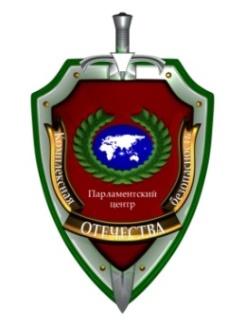 некоммерческое партнерствог. Москва, ул. Ленинский пр-кт, д. 43, к. 226; тел.: +7(495) 229-80-10, +7 (909) 695-47-57; сайт: www.pckbo.com; e-mail:pckbo@mail.ruИнформационно-аналитический журнал                       «КОМПЛЕКСНАЯ БЕЗОПАСНОСТЬ ОТЕЧЕСТВА»(Важность событий кроется в деталях!)Журнал «Комплексная безопасность Отечества» выпускается с 2012 года (Свидетельство о государственной регистрации в Роскомнадзор ПИ №ФС 77-4651 от 04.08.2011). Журнал выпускается ежеквартально, в количестве 10 000 экземпляров, распространяется в Администрации Президента РФ, Совете Федерации, Государственной Думу РФ, Общественной палате РФ, в Министерствах и ведомствах РФ, а также в 85 регионах РФ (администрации регионов, гос. структуры и предприятия). Редакционный совет:Юрий Авдеев - Депутат законодательного собрания Санкт-Петербурга 6-го созыва, Председатель Олимпийского совета Санкт-Петербурга.Сергей Елисеев - президент всероссийской федерации САМБО.Михаил Залиханов – академик РАН, политический и общественный деятель, депутат Государственной думы ФС РФ III-V созывов.Николай Маликов - президент Союза общественных объединений «Федерация киокушинкай каратэ России».Александр Манилов - заместитель председателя Совета командующих пограничными войсками СНГ-председатель координационной службы, генерал-полковник.Геннадий Онищенко -  российский политик. Депутат Государственной думы VII созыва, первый заместитель председателя комитета по образованию и науке.Гаджимет Сафаралиев - государственный деятель, депутат Государственной думы РФ III, IV, V, VI и VII созывов. Доктор физико-математических наук, профессор (с 1991), заведующий кафедрой экспериментальной физики Дагестанского государственного университета (ДГУ), член-корреспондент РАН.Сергей Филатов - российский государственный, политический и общественный деятель, Президент Фонда социально-экономических и интеллектуальных программ, Председатель Союза писателей Москвы, сопредседатель Общественного научно-консультативного совета при ЦИК России.Сергей Харьков – член комиссии Совета при Президенте РФ по вопросам совершенствования законодательства и правоприменительной практике, Председатель правления Парламентского Центра «Комплексная Безопасность Отечества».Василий Шестаков - российский государственный, спортивный, политический и общественный деятель, президент Международной федерации самбо.Попечительский совет: Магомед Вахаев – депутат Государственной думы ФС РФ V-VI созывов, первый заместитель председателя комитета ГД по безопасности и противодействию коррупции; Геннадий Онищенко -  российский политик, депутат Государственной думы ФС РФ, первый заместитель председателя комитета по образованию и науке; Фатих Сибагатуллин - российский государственный и политический деятель, депутат Государственной думы ФС РФ V, VI, VII созывов; Владыка Игнатий - архиерей Русской православной церкви, митрополит Аргентинский и Южноамериканский; Александр Тягунов – политический и общественный деятель, депутат Государственной думы ФС РФ III-V созывов; Игорь Холманских -  российский государственный деятель, Полномочный представитель Президента Российской Федерации в Уральском федеральном округе c 18 мая 2012 по 26 июня 2018, Председатель совета директоров «Уралвагонзавода» с 9 июля 2018; Магомед Магомедов -  Министр по физической культуре и спорту Республики Дагестан; Инга Клокова - Директор Приморского регионального филиала АО «Россельхозбанк»; Валентин Пак – общественный и политический деятель, Председатель Думы Надеждинского Муниципального района Приморского края, предприниматель; Халиков Ришат - Советник Полномочного представителя Республики Башкортостан при Президенте Российской Федерации. Заместитель Председателя Российско-Пакистанского Делового совета при ТПП России.; Владимир Семерда - Правительство Москвы, МГШНД, генерал-майор; Борис Невзоров – член Совета Федерации ФС РФ, зам.председателя по Конституционному законодательству и государственному строительству; Олег Фадеев –заместитель Полномочного представителя Президента РФ в Северо-Кавказском федеральном округе; Сергей Маруденко – МИД РФ, Почетный консул Республики Беларусь в г. Казани; Владимир Родин- российский политический и государственный деятель, депутат Государственной Думы ФС РФ VI созыва, член фракции Политической партии «Коммунистическая партия Российской Федерации; Ясон Демеев - МИД РФ, Почётный консул Южной Осетии, заслуженный врач РФ; Виктор Хворостян – Акционерное общество "Холдинговая компания «Главмосстрой»; Ван Цзо Мин - Председатель правления Чжэцзянской компании с ограниченной ответственностью по управлению инвестициями «ЮньНэн», исполнительный вице-президент Пекинской Чжэцзянской торговой палаты, национальный эксперт по смешанным перевозкам (Китай); Владимир Зернов - ректор Российского нового университета (РосНОУ), председатель Ассоциации негосударственных вузов России (АНВУЗ), региональный куратор проекта «Национальная инновационная система» партии «Единая Россия», член президиума Союза ректоров России, Ассоциации юридических вузов России, член РОСРО, Член Аккредитационной коллегии Министерства образования, Российского общественного совета по развитию образования, рабочей группы по модернизации образования Центра стратегических разработок; Апрес Восканян– МИД РФ, Почётный консул Словацкой Народной Республики в г. Владивостоке; Амирхан Амирханов - заместитель руководителя Федеральной службы по надзору сфере природопользования, Заслуженный эколог России.В журнале освещаются вопросы межнациональных и межконфессиональных отношений, взаимодействие государственных органов, общественных организаций и предприятий как основа комплексной безопасности Отечества, стабильности и прогрессивного развития регионов России, а также вопросы экономики, финансирования регионов, экологии, демографии, здравоохранения, воспитания молодежи и образования, культуры и спорта, прикладной и фундаментальной науки.Журнал является неоднократным победителем и обладателем Президентских грантов.Публикация в журнале информации о Вас и Вашей деятельности способствует обеспечению конкретныхусловий взаимодействия Вашего предприятия с 85 регионами РФ (странами СНГ), министерствами и ведомствами в рамках реализации программ по социально-экономическому, международному и межконфессиональному развитию, а также банковскими, финансово-промышленными, инвестиционными группами, что дополнительно поспособствует Вашему положительному имиджу.Установление партнёрства с журналом и Парламентским центром «КОМПЛЕКСНАЯ БЕЗОПАСНОСТЬ ОТЕЧЕСТВА» позволит наладить стабильное взаимодействие с банковскими структурами и финансово-промышленными группами, а также решить вопросы увеличения объемов производства и внебюджетного финансирования проектов, которые, в свою очередь, будут направлены на решение  вопросов экономического развития в общем и на развитие компании в регионах России и стран СНГ.Представителями центра оказывается большое внимание ветеранам Великой Отечественной и локальных войн, патриотическому и духовному воспитанию молодежи.Стратегическиезадачи Парламентского центра:Способствовать развитию государственных, финансовых, социально-экономических, экологических и других отношений и программ между государствами стран Евразии в целях более быстрого и фундаментального развития континента;Объединение и воспитание молодого поколения в духе улучшения межнациональных отношений и сплочения народов;Развитие международного диалога и сотрудничества, основанных на всеобщем уважении человеческих ценностей народов Мира и суверенитета;Соблюдение прав человека, борьба с нищетой;Поддержание мира и национальной безопасности (предупреждение преступности и терроризма), развитие сотрудничества между государствами;Равенство прав больших и малых наций, создание условий соблюдения справедливости и уважения к обязательствам и проявление терпимости;Социально-экономическое и культурное развитие стран;Развитие науки, культуры, образования и спорта.Стоимость размещения материалов в печатном издании на коммерческой основе:Предусмотрена гибкая система скидок. При размещении материалов на площади не менее полной полосы оформляется бесплатная подписка на год с доставкой по РФ!На журнал можно оформить подписку с доставкой, направив заявку на e-mail: pckbo@mail.ruС уважением, Редакционный совет Информационно-аналитического журнала "Комплексная безопасность Отечества"Заместитель Гл. редактора по развитиюи  взаимодействию с госорганами Сергей Николаевич Комиссаровтел.: +7 (495) 229-80-10 e-mail: pckbo@mail.ru          +7(909) 968-88-84 сайт: www.pckbo.comВыпускающий редакторБеляева Екатерина ВладимировнаТел.:  +7(924)728-48-00ПлощадьСтоимостьОбложка + первый разворот на полосах № 4-5 350 000 р. (до 5 фотографий)Обложка + одна из полос (№ 4 или №5)310 000 р. (до 5 фотографий)Обложка + любая полоса. Кроме № 4-5280 000 р. (до 5 фотографий)Разворот без обложки на полосах № 4-5 160000 р. (до 5 фотографий)Одна полосаот 60 000 р. до 90 000 р. (до 3 фотографий)в зависимости от полосы  размещения материалаМенее 1 полосы рассчитывается по фактически занятой площади по см2Стоимость 1см2 от 100 до 195руб.КОЛИЧЕСТВО НОМЕРОВ ЖУРНАЛАСТОИМОСТЬ3 НОМЕРА1500 руб. (с учетом доставки)5 НОМЕРОВ2500 руб. (с учетом доставки)7 НОМЕРОВ3590 руб. (с учетом доставки)9 НОМЕРОВ4500 руб. (с учетом доставки0